Strömstad-Tanum InnerWheelklubb inbjuder till Våravslutning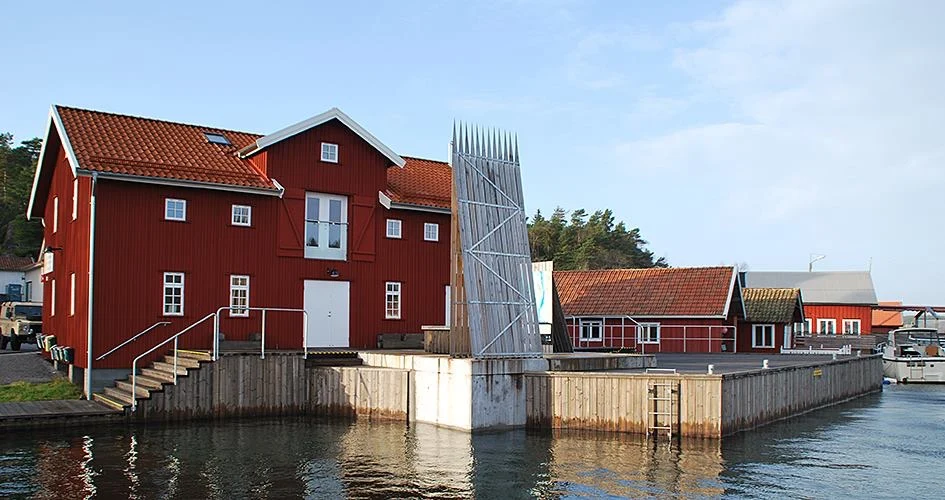 Kosterhavets Entre Rossö Hamncafé välkomnar oss till ett InterCitymöte måndag den 27 maj 2024 kl. 18.00.Vi kommer att beskåda utställningen och se på Filmen om Kosterhavets nationalpark. Glenn Jahnson berättar om flydda tider.Servering: Varmrökt lax med hjortronsås, kokt potatis och sallad. Kaffe. Var och en betalar dryck till restaurangen.      Pris per person 300:- svenska kronor, som betalas till klubben.Anmälan klubbvis med namnlista senast 15 maj till Åsa Karlsson, asabritt@yahoo.se  - frågor till 0733-878920Ange ev. allergier på namnlistan.Vänliga IW-hälsningarStrömstad-Tanum IWCVägbeskrivning: Från E6 – Ta av vid avfart 109 och följ skyltning mot Rossö